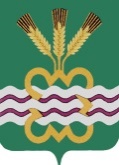 РОССИЙСКАЯ ФЕДЕРАЦИЯСВЕРДЛОВСКАЯ ОБЛАСТЬДУМА КАМЕНСКОГО ГОРОДСКОГО ОКРУГА СЕДЬМОЙ СОЗЫВДвадцать девятое заседание  РЕШЕНИЕ № 318 18 января 2024 годаОб утверждении перечня объектов теплоснабжения, в отношении которых планируется заключение концессионного соглашенияВ соответствии с Федеральным законом от 21.07.2005 № 115-ФЗ «О концессионных соглашениях», Федеральным законом от 06.10.2003 №  131-ФЗ «Об общих принципах организации местного самоуправления в Российской Федерации», Положением о порядке управления и распоряжения муниципальным имуществом муниципального образования «Каменский городской округ», утвержденным Решением Думы Каменского городского округа от 25.02.2010 № 240 «Об утверждении Положения «О порядке управления и распоряжения муниципальным имуществом муниципального образования «Каменский городской округ» (в редакции от 24.05.2018 № 236)», руководствуясь статьей 23 Устава Каменского городского округа, Дума Каменского городского округаР Е Ш И Л А:Утвердить перечень объектов теплоснабжения, в отношении которых планируется заключение концессионного соглашения в 2024 году (прилагается).Признать утратившим силу Решение Думы Каменского городского округа от 19.01.2023 № 183 «Об утверждении перечня объектов теплоснабжения, в отношении которых планируется заключение концессионного соглашения».Опубликовать настоящее Решение в газете «Пламя» и разместить в сети Интернет на официальном сайте муниципального образования «Каменский городской округ» http://kamensk-adm.ru и на официальном сайте Думы муниципального образования «Каменский городской округ» http://kamensk-duma.ru, на официальном сайте Российской Федерации в информационно-телекоммуникационной сети «Интернет» для размещения информации о проведении торгов www.torgi.gov.ru.Настоящее Решение вступает в силу с момента его официального опубликования.Контроль исполнения настоящего Решения возложить на постоянный Комитет Думы Каменского городского округа по социальной политике (А.В. Кузнецов).Председатель Думы Каменского городского округа                           Г.Т. ЛисицинаГлава Каменского городского округа                                                 А.Ю. Кошкаров                                                             УтвержденоРешением ДумыКаменского городского округаот 18.01.2024 года  №318Перечень объектов теплоснабжения, в отношении которых планируется заключение концессионного соглашения в 2024 году№ п/пНаименование объекта, состав, адрес объектаВид работ в рамках концессионного соглашения (создание и (или) реконструкция) Назначение объектаТехнико – экономические характеристики объектаИнформация о наличии проектной документации/ наименование собственника проектной документации1234561.имущественный комплекс теплоснабжения д. Бродимущественный комплекс теплоснабжения д. Бродимущественный комплекс теплоснабжения д. Бродимущественный комплекс теплоснабжения д. Бродимущественный комплекс теплоснабжения д. Брод1.1.Здание газовой котельной с оборудованием д. Брод Литер А, А1, А2,а Адрес: РФ, Свердловская обл., Каменский р-н,  д. Брод,  ул. Гагарина, 14б, общая площадь 306,1 кв. м.66:12:5101004:141Реконструкция газовой котельной, с заменой котлов, насосного оборудования, с созданием системы химводоподготовки, в т.ч. разработка и утверждение ПСД.Для размещения котельного оборудования, подсобных помещенийУстановленная мощность источника тепловой энергии – 1,86 Гкал/чнет1.2.Тепловые сети д. Брод, протяженность – 2,688 км66:12:0000000:5996Модернизация участков тепловых сетейТранспортировка тепловой энергии до потребителяРаспределительная тепловая сеть: ТВС – Ду 100 мм протяженностью 79 м, Ду 80 мм протяженностью 797 м, Ду 70 мм протяженностью 563 м, Ду 50 мм протяженностью 1 235 м, Ду 40 мм протяженностью 14 м, в двухтрубном исполнении.2.имущественный комплекс теплоснабжения с. Колчеданимущественный комплекс теплоснабжения с. Колчеданимущественный комплекс теплоснабжения с. Колчеданимущественный комплекс теплоснабжения с. Колчеданимущественный комплекс теплоснабжения с. Колчедан2.1.Здание газовой котельной с оборудованием с. Колчедан. Литер АГАдрес: РФ, Свердловская обл., Каменский р-н, с. Колчедан, ул. Беляева, 2б общая площадь120,7 кв. м66:12:0000000:3071Реконструкция газовой котельной, с увеличением мощности до 10,1 МВт, с заменой котлов, насосного и теплообменного  оборудования, с установкой системы химводоподготовки, в т.ч. разработка и утверждение ПСД.Для размещения котельного оборудования, подсобных помещенийУстановленная мощность источника тепловой энергии – 6,88 Гкал/чнет2.2.Тепловые сети с. Колчедан, протяженность – 8,028 км66:12:0000000:5887Транспортировка тепловой энергии до потребителяРаспределительная тепловая сеть: ТВС – Ду 200 мм протяженностью 99 м, Ду 150 мм протяженностью 2 757 м,Ду 100 мм протяженностью  652 м,Ду 80 мм протяженностью 1 453 м,Ду 70 мм протяженностью 225 м,Ду 60 мм протяженностью 512 м, Ду 50 мм протяженностью 2 207м,Ду 40 мм протяженностью 104 м,Ду 30 мм протяженностью 19 мв двухтрубном исполнении3.имущественный комплекс теплоснабжения пгт. Мартюшимущественный комплекс теплоснабжения пгт. Мартюшимущественный комплекс теплоснабжения пгт. Мартюшимущественный комплекс теплоснабжения пгт. Мартюшимущественный комплекс теплоснабжения пгт. Мартюш3.1.Здание газовой котельной с оборудованием пгт. МартюшАдрес: РФ, Свердловская обл., Каменский p-н, пгт. Мартюш,ул. Гагарина, 28б,общая площадь 689,2 кв. м66:12:5301004:306Строительство новой БМК под ключ, мощностью 17,1 Гкал/час,  по закрытой схеме теплоснабжения взамен существующей котельной, с созданием системы химводоподготовки и с устройством всех  подводящих сетей, в т.ч. разработка и утверждение ПСД.Для размещения котельного оборудования, подсобных помещенийУстановленная мощность источника тепловой энергии – 12,9 Гкал/чнет3.2.Тепловые сети пгт. Мартюш, протяженность – 9,812 км66:12:0000000:6011Транспортировка тепловой энергии до потребителяРаспределительная тепловая сеть: ТВС – Ду 300 мм протяженностью 975 м,Ду 250 мм протяженностью 319 м,Ду 200 мм протяженностью 1 315 м, Ду 150 мм протяженностью 1 236 мДу 125 мм протяженностью 79 м,Ду 120 мм протяженностью 52 м, Ду 100 мм протяженностью 2 320 м,Ду 80 мм протяженностью 1 385 м, Ду 70 мм протяженностью 88 м,Ду 50 мм протяженностью 1 704 м, Ду 40 мм протяженностью 52 м, Ду 30 мм протяженностью 287 м в двухтрубном исполнении4.имущественный комплекс теплоснабжения с. Новоисетскоеимущественный комплекс теплоснабжения с. Новоисетскоеимущественный комплекс теплоснабжения с. Новоисетскоеимущественный комплекс теплоснабжения с. Новоисетскоеимущественный комплекс теплоснабжения с. Новоисетское4.1.Здание газовой котельной с оборудованием с. Новоисетское Адрес: РФ, Свердловская обл., Каменский р-н, с. Новоисетское, ул. Советская, 2а общая площадь 1045,6 кв. м66:12:6101002:742Реконструкция газовой котельной, с заменой котлов, насосного оборудования, с установкой системы химводоподготовки, в т.ч. разработка и утверждение ПСД.Для размещения котельного оборудования, подсобных помещенийУстановленная мощность источника тепловой энергии – 10,32 Гкал/чнет4.2.Тепловые сети с. Новоисетское протяженность – 3,639 км66:12:0000000:5970Модернизация участков тепловых сетейТранспортировка тепловой энергии до потребителяРаспределительная тепловая сеть: ТВС – Ду 200 мм протяженностью 289 м,Ду 150 мм протяженностью 135 м,Ду 125 мм протяженностью 80 м,Ду 100 мм протяженностью 171 м, Ду 80 мм протяженностью 577 м,Ду 70 мм протяженностью 318 мДу 50 мм протяженностью 1 991 м,Ду 20 мм протяженностью 78 м, в двухтрубном исполнении5.имущественный комплекс теплоснабжения с. Рыбниковскоеимущественный комплекс теплоснабжения с. Рыбниковскоеимущественный комплекс теплоснабжения с. Рыбниковскоеимущественный комплекс теплоснабжения с. Рыбниковскоеимущественный комплекс теплоснабжения с. Рыбниковское5.1.Здание газовой котельной с оборудованием с. РыбниковскоеЛитер А, А1, А2, а, а1, а2Адрес: РФ, Свердловская обл., Каменский р-н, с. Рыбниковское,ул. Дмитриева, д.21, общая площадь 425,7 кв. м66:12:4801002:276Строительство новой БМК под ключ, мощностью 5,0 Гкал/час,  по закрытой схеме теплоснабжения взамен существующей котельной, с созданием системы химводоподготовки и с устройством всех  подводящих сетей, в т.ч. разработка и утверждение ПСД.Для размещения котельного оборудования, подсобных помещенийУстановленная мощность источника тепловой энергии – 5,16 Гкал/чнет5.2.Тепловые сети с. Рыбниковское протяженность – 3,643 км66:12:0000000:5999Модернизация участков тепловых сетейТранспортировка тепловой энергии до потребителяРаспределительная тепловая сеть: ТВС – Ду 250 мм протяженностью 277 м,Ду 200 мм протяженностью 87 м,Ду 150 мм протяженностью 330 м,Ду 125 мм протяженностью 436 м,Ду 100 мм протяженностью 384 м, Ду 80 мм протяженностью 553 м, Ду 70 мм протяженностью 212 м,Ду 50 мм протяженностью 1 171 м,  Ду 40 мм протяженностью 12 м,Ду 30 мм протяженностью 181 м,  в двухтрубном исполнении. 6.имущественный комплекс теплоснабжения с. Кисловскоеимущественный комплекс теплоснабжения с. Кисловскоеимущественный комплекс теплоснабжения с. Кисловскоеимущественный комплекс теплоснабжения с. Кисловскоеимущественный комплекс теплоснабжения с. Кисловское6.1.Здание газовой котельной с оборудованием с. Кисловское. Литер А,Г, Г1,Г2.Адрес: РФ, Свердловская обл., Каменский р-н, с. Кисловское, ул. Красных Орлов, 30а, общая площадь 348,8 кв. м66:12:1001004:312Реконструкция газовой котельной, с уменьшением мощности до 2,0 МВт, с заменой котлов, насосного оборудования, с установкой системы химводоподготовки, в т.ч. разработка и утверждение ПСД.Для размещения котельного оборудования, подсобных помещенийУстановленная мощность источника тепловой энергии – 3,44 Гкал/чнет6.2.Тепловые сети с. Кисловскоепротяженность – 2,481 км66:12:0000000:5969Модернизация участков тепловых сетейТранспортировка тепловой энергии до потребителяРаспределительная тепловая сеть: ТВС – Ду 150 мм протяженностью 28 м,Ду 125 мм протяженностью 409 м,Ду 100 мм протяженностью 399 м, Ду 80 мм протяженностью 655 м,  Ду 65 мм протяженностью 288 м,Ду 50 мм протяженностью 177 м,Ду 30 мм протяженностью 467 м,Ду 20 мм протяженностью 58 м, в двухтрубном исполнении7.имущественный комплекс теплоснабжения с. Клевакинскоеимущественный комплекс теплоснабжения с. Клевакинскоеимущественный комплекс теплоснабжения с. Клевакинскоеимущественный комплекс теплоснабжения с. Клевакинскоеимущественный комплекс теплоснабжения с. Клевакинское7.1.Здание газовой котельной с оборудованием с. Клевакинское. Литер А,А1,А2Адрес: РФ, Свердловская обл., Каменский р-н, с. Клевакинское, ул. Уральская, 17в, общая площадь 540,4 кв. м66:12:0601002:224Реконструкция газовой котельной, с увеличением мощности до 5,5 МВт, с заменой котлов, насосного оборудования, с установкой системы химводоподготовки, в т.ч. разработка и утверждение ПСД.Для размещения котельного оборудования, подсобных помещенийУстановленная мощность источника тепловой энергии – 3,44 Гкал/чнет7.2.Тепловые сети с. Клевакинскоепротяженность – 2,253 км66:12:0000000:6002Модернизация участков тепловых сетейТранспортировка тепловой энергии до потребителяРаспределительная тепловая сеть: ТВС – Ду 200 мм протяженностью 89 м,Ду 150 мм протяженностью 762 м,Ду 125 мм протяженностью 52 м,Ду 100 мм протяженностью 330 м,Ду 80 мм протяженностью 194 м,Ду 65 мм протяженностью 25 м,Ду 50 мм протяженностью 769 м,Ду 20 мм протяженностью 32 мв двухтрубном исполнении8.имущественный комплекс с. Покровскоеимущественный комплекс с. Покровскоеимущественный комплекс с. Покровскоеимущественный комплекс с. Покровскоеимущественный комплекс с. Покровское8.1.Здание газовой котельной с оборудованием с. Покровское. Литер А,А1,А2,АЗ,А4 Адрес: РФ, Свердловская обл., Каменский р-н, с. Покровское, ул. Рабочая, 9а общая площадь 393,8 кв. м66:12:2201002:204Реконструкция газовой котельной, с увеличением мощности до 6,5 МВт, с заменой котлов, насосного и теплообменного оборудования, с установкой системы химводоподготовки, в т.ч. разработка и утверждение ПСД.Для размещения котельного оборудования, подсобных помещенийУстановленная мощность источника тепловой энергии – 4,64 Гкал/чнет8.2.Тепловые сети с. Покровскоепротяженность – 3,453 км66:12:2201002:930Модернизация участков тепловых сетейТранспортировка тепловой энергии до потребителяРаспределительная тепловая сеть: ТВС – Ду 180 мм протяженностью 89 м, Ду 125 мм протяженностью 168 м,Ду 100 мм протяженностью 742 м,Ду 80 мм протяженностью 218 м,Ду 65 мм протяженностью 752 м,Ду 50 мм протяженностью 1 464 м, Ду 40 мм протяженностью 7 м, Ду 20 мм протяженностью 13 м, в двухтрубном исполнении, 9.имущественный комплекс теплоснабжения с. Маминскоеимущественный комплекс теплоснабжения с. Маминскоеимущественный комплекс теплоснабжения с. Маминскоеимущественный комплекс теплоснабжения с. Маминскоеимущественный комплекс теплоснабжения с. Маминское9.1.Здание газовой котельной с оборудованием с. Маминское. Литер А,А1,А2,АЗ. Адрес: РФ, Свердловская обл., Каменский р-н, с. Маминское, ул. Фурманова 11а, общая площадь 216,6 кв. м66:12:3601004:465Строительство новой БМК под ключ, мощностью 3,7 Гкал/час, по закрытой схеме теплоснабжения взамен существующей котельной с созданием системы химводоподготовки и с устройством всех подводящих сетей, в т.ч. разработка и утверждение ПСД.Для размещения котельного оборудования, подсобных помещенийУстановленная мощность источника тепловой энергии – 5,58 Гкал/чнет9.2.Тепловые сети с. Маминскоепротяженность – 2,604 км66:12:3601004:1500Модернизация участков тепловых сетейТранспортировка тепловой энергии до потребителяРаспределительная тепловая сеть: ТВС – Ду 200 мм протяженностью 290 мДу 150 мм протяженностью 166 м, Ду 100 мм протяженностью 1 004 м, Ду 80 мм протяженностью 122 м,Ду 50 мм протяженностью 1 016 м, Ду 40 мм протяженностью 6 м, в двухтрубном исполнении 10.имущественный комплекс теплоснабжения с. Сосновскоеимущественный комплекс теплоснабжения с. Сосновскоеимущественный комплекс теплоснабжения с. Сосновскоеимущественный комплекс теплоснабжения с. Сосновскоеимущественный комплекс теплоснабжения с. Сосновское10.1.Здание газовой котельной с оборудованием с. Сосновское.Адрес: РФ, Свердловская обл., Каменский р-н, с. Сосновское, ул. Комсомольская,9, общая площадь 180 кв.м66:12:3201003:176Строительство новой БМК под ключ, мощностью 3,0 Гкал/час,  по закрытой схеме теплоснабжения взамен существующей котельной, с созданием системы химводоподготовки и с устройством всех  подводящих сетей, в т.ч. разработка и утверждение ПСД.Для размещения котельного оборудования, подсобных помещенийУстановленная мощность источника тепловой энергии – 2,81 Гкал/чнет10.2.Тепловые сети с. Сосновскоепротяженность – 2,469 км66:12:0000000:5984Модернизация участков тепловых сетейТранспортировка тепловой энергии до потребителяРаспределительная тепловая сеть: ТВС – Ду 200 мм протяженностью 17 м,Ду 150 мм протяженностью 1 174 м,Ду 100 мм протяженностью 463 м, Ду 80 мм протяженностью 462 м, Ду 50 мм протяженностью 239 м, Ду 40 мм протяженностью 101 м, Ду 30 мм протяженностью 13 м,в двухтрубном исполнении.11.имущественный комплекс теплоснабжения п. Новый Бытимущественный комплекс теплоснабжения п. Новый Бытимущественный комплекс теплоснабжения п. Новый Быт11.1.Здание угольной котельной с оборудованием п. Новый БытАдрес: РФ, Свердловская обл., Каменский р-н,  п. Новый Быт,  ул. Горняков, 15 «А»общая площадь 213,9 кв. м.66:12:7301003:359Модернизация оборудования котельной с заменой котлов, насосного оборудования, вентиляции, с созданием системы химводоподготовкиДля размещения котельного оборудования, подсобных помещенийУстановленная мощность источника тепловой энергии – 3,40 Гкал/ч11.2.Тепловые сети п. Новый Быт, протяженность – 1,650 км 66:12:0000000:6005Модернизация участков тепловых сетейТранспортировка тепловой энергии до потребителяРаспределительная тепловая сеть: ТВС – Ду 150 мм протяженностью 6 м, Ду 125 мм протяженностью 52 м,Ду 100 мм протяженностью 141 м, Ду 80 мм протяженностью 45 м, Ду 70 мм протяженностью 214 м, Ду 50 мм протяженностью 1 192 м, в двухтрубном исполнении12.имущественный комплекс теплоснабжения с. Сипавское (центральная котельная)имущественный комплекс теплоснабжения с. Сипавское (центральная котельная)имущественный комплекс теплоснабжения с. Сипавское (центральная котельная)12.1.Здание угольной котельной с оборудованием с. Сипавское. Адрес: РФ, Свердловская обл., Каменский р-н, с. Сипавское, ул. Гагарина 40общая площадь 544,4 кв. м.66:12:6801003:528Модернизация оборудования котельной с заменой котлов, насосного оборудования, с созданием системы химводоподготовкиДля размещения котельного оборудования, подсобных помещенийУстановленная мощность источника тепловой энергии – 2,81 Гкал/ч12.2.Тепловые сети с. Сипавское, протяженность – 2,001 км 66:12:0000000:6006Модернизация участков тепловых сетейТранспортировка тепловой энергии до потребителяРаспределительная тепловая сеть: ТВС – Ду 200 мм протяженностью 220 м, Ду 150 мм протяженностью 211 м,Ду 100 мм протяженностью 456 м,Ду 60 мм протяженностью 60 м,Ду 50 мм протяженностью 926 м,Ду 40 мм протяженностью 57 м,Ду 20 мм протяженностью 71 мв двухтрубном исполнении, прокладка подземная, безканальная. 13.имущественный комплекс теплоснабжения с. Сипавское (школьная котельная)имущественный комплекс теплоснабжения с. Сипавское (школьная котельная)имущественный комплекс теплоснабжения с. Сипавское (школьная котельная)13.1.Здание угольной  котельной с оборудованием с. СипавскоеАдрес: РФ, Свердловская обл., Каменский p-н, с. Сипавское, ул. Советская, 11 «Б»общая площадь 150,0 кв. м66:12:6801003:531Модернизация оборудования котельной с заменой котлов, насосного оборудования, с созданием системы химводоподготовкиДля размещения котельного оборудования, подсобных помещенийУстановленная мощность источника тепловой энергии – 0,64 Гкал/ч13.2.Тепловые сети с. Сипавское, протяженность – 0,702 км 66:12:0000000:6006Модернизация участков тепловых сетейТранспортировка тепловой энергии до потребителяРаспределительная тепловая сеть: ТВС – Ду 150 мм протяженностью 7 м,Ду 100 мм протяженностью 18 м,Ду 80 мм протяженностью 117 м,Ду 65 мм протяженностью 328 м,Ду 50 мм протяженностью 154 м,Ду 30 мм протяженностью 78 м в двухтрубном исполнении14.имущественный комплекс теплоснабжения с. Травянскоеимущественный комплекс теплоснабжения с. Травянскоеимущественный комплекс теплоснабжения с. Травянское14.1.Здание газовой котельной с оборудованием с. Травянское Адрес: РФ, Свердловская обл., Каменский р-н, с. Травянское, ул. 1-е Мая, 13общая площадь 65,7 кв. м66:12:2901003:648Для размещения котельного оборудования, подсобных помещенийУстановленная мощность источника тепловой энергии – 2,06 Гкал/ч14.2.Тепловые сети с. Травянское протяженность – 1,432 км66:12:0000000:5982Транспортировка тепловой энергии до потребителяРаспределительная тепловая сеть: ТВС –  Ду 150 мм протяженностью  138 м, Ду 80 мм протяженностью 72 м, Ду 70 мм протяженностью 126 м,Ду 50 мм протяженностью 1 079 м,Ду 40 мм протяженностью 17 м,в двухтрубном исполнении. 15.имущественный комплекс теплоснабжения с. Черемховоимущественный комплекс теплоснабжения с. Черемхово15.1.Здание газовой котельной с оборудованием с. Черемхово. Адрес: РФ, Свердловская обл., Каменский р-н, с. Черемхово, ул. Ленина, 41аобщая площадь 62,5 кв. м66:12:1401003:71Для размещения котельного оборудования, подсобных помещенийУстановленная мощность источника тепловой энергии – 1,00 Гкал/ч15.2.Тепловые сети с. Черемхово протяженность – 0,191 км66:12:1401003:73Транспортировка тепловой энергии до потребителяРаспределительная тепловая сеть: ТВС – Ду 100 мм протяженностью 65 м, Ду 70 мм протяженностью 126 м, в двухтрубном исполнении, прокладка подземная, безканальная. 16имущественный комплекс теплоснабжения д. Белоносоваимущественный комплекс теплоснабжения д. Белоносова16.1.Здание угольной котельной с оборудованием д. Белоносова Адрес: РФ, Свердловская обл., Каменский р-н, д. Белоносова, ул. Механизаторов, 2а общая площадь 153,1 кв. м66:12:0201001:177Модернизация оборудования котельной с заменой котлов, насосного оборудования, с созданием системы химводоподготовкиДля размещения котельного оборудования, подсобных помещенийУстановленная мощность источника тепловой энергии –  1,29 Гкал/ч16.2.Тепловые сети д. Белоносовапротяженность – 0,883 км 66:12:0201001:332Модернизация участков тепловых сетейТранспортировка тепловой энергии до потребителяРаспределительная тепловая сеть: ТВС – Ду 100 мм протяженностью 399 м,Ду 80 мм протяженностью 219 м, Ду 60 мм протяженностью 213 м,  Ду 30 мм протяженностью 52 м в двухтрубном исполнении.  17.имущественный комплекс теплоснабжения д. Соколоваимущественный комплекс теплоснабжения д. Соколова17.1.Помещение угольной котельной с оборудованием д. Соколова. Адрес: РФ, Свердловская обл., Каменский р-н, д. Соколова, ул. Рудничная, 11.общая площадь  142,9 кв. м.66:12:6501003:86Модернизация оборудования котельной с заменой котлов, насосного оборудования, с созданием системы химводоподготовки.Для размещения котельного оборудования, подсобных помещенийУстановленная мощность источника тепловой энергии – 1,2 Гкал/ч17.2.Тепловые сети д. Соколовапротяженность – 0,419 км66:12:6501003:89Модернизация участков тепловых сетейТранспортировка тепловой энергии до потребителяРаспределительная тепловая сеть: ТВС – Ду 80 мм протяженностью 121 м,  Ду 65 мм протяженностью 162 м,Ду 50 мм протяженностью 136 м в двухтрубном исполнении, прокладка подземная, безканальная.  18.имущественный комплекс п. Степнойимущественный комплекс п. Степной18.1.Здание угольной котельной с оборудованием п. Степной Адрес: РФ, Свердловская обл., Каменский р-н, п. Степной, ул. Мира, 4 общая площадь 61,7 кв. м.66:12:5401001:28Модернизация оборудования котельной с заменой котлов, насосного оборудования, с созданием системы химводоподготовкиДля размещения котельного оборудования, подсобных помещенийУстановленная мощность источника тепловой энергии – 0,45 Гкал/ч18.2.Тепловые сети п. Степнойпротяженность – 0,209 км66:12:0000000:5980Модернизация участков тепловых сетейТранспортировка тепловой энергии до потребителяРаспределительная тепловая сеть: ТВС – Ду 50 мм протяженностью 203 м Ду 32 мм протяженностью 6В двухтрубном исполнении, прокладка подземная канальная.19.имущественный комплекс теплоснабжения с. Позарихаимущественный комплекс теплоснабжения с. Позариха19.1.Здание теплового пункта с оборудованием с. ПозарихаАдрес: Свердловская область, Каменский район, п. Позариха, ул. Механизаторов площадь 65,4 кв. м.66:12:1901003:518Для размещения оборудования, подсобных помещений19.2.Тепловые сети с. Позариха, протяженность - 3,021 км66:12:0000000:5942Модернизация участков тепловых сетейТранспортировка тепловой энергии до потребителяРаспределительная тепловая сеть: ТВС – Ду 300 мм протяженностью 159 м,Ду 250 мм протяженностью 93 м, Ду 200 мм протяженностью 173 м,Ду 150 мм протяженностью 174 м, Ду 100 мм протяженностью 917 м, Ду 80 мм протяженностью 131 м, Ду 70 мм протяженностью 258 м, Ду 50 мм протяженностью 907 м, Ду 40 мм протяженностью 133 м, Ду 25 мм протяженностью 76 мв двухтрубном исполнении20.имущественный комплекс д. Шиловаимущественный комплекс д. Шиловаимущественный комплекс д. Шиловаимущественный комплекс д. Шиловаимущественный комплекс д. Шилова20.1.Центральный тепловой пункт с оборудованием Свердловская область, Каменский район, д. Шилова, Шиловский дом отдыхаУстановленная мощность источника тепловой энергии – 0,15 Гкал/ч20.2.Тепловые сети д. Шиловапротяженность – 0,350 км66:12:0000000:5895Модернизация участков тепловых сетейТранспортировка тепловой энергии до потребителяРаспределительная тепловая сеть: ТВС – Ду 50 мм протяженностью 284 м Ду 40 мм протяженностью 14 мДу 20 мм протяженностью 52 мв двухтрубном исполнении.21.имущественный комплекс п. Первомайскийимущественный комплекс п. Первомайскийимущественный комплекс п. Первомайскийимущественный комплекс п. Первомайскийимущественный комплекс п. Первомайский21.1.Центральный тепловой пункт с оборудованием Свердловская область, Каменский район, п. Первомайский, ул. Лесная, дома № 1, 2, 3, 4, 5 Установленная мощность источников тепловой энергии – 0,47 Гкал/ч